 THE MISSOURI SOCIETY OF RADIOLOGIC TECHNOLOGISTS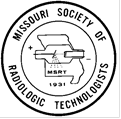 First DistrictSAVE THE DATE!!!MSRT District 1 is pleased to announce our fall conference on October 20-21, 2017 back at St Luke’s on the Plaza.We will be sending more detailed information as the time gets closer and we iron out our speaker line-up.  But be sure to mark your calendar NOW to attend this conference in September and bring your fellow technologists.  All conference information will be available on the official MSRT website at www.mosrt.orgIt is the desire and goal of the MSRT District 1 to offer registered technologists affordable and quality CE’s in order to help you continue to grow your skill and knowledge base. For questions, please email: Dustin Ward, District 1 VP/Secretary: dustin.ward@mosrt.orgMJ Lewis Thompson, District 1 President: mlewis.thompson@mosrt.orgDiane Hutton, District 1 Rep/Treasurer: Diane.hutton@mosrt.org